M E N U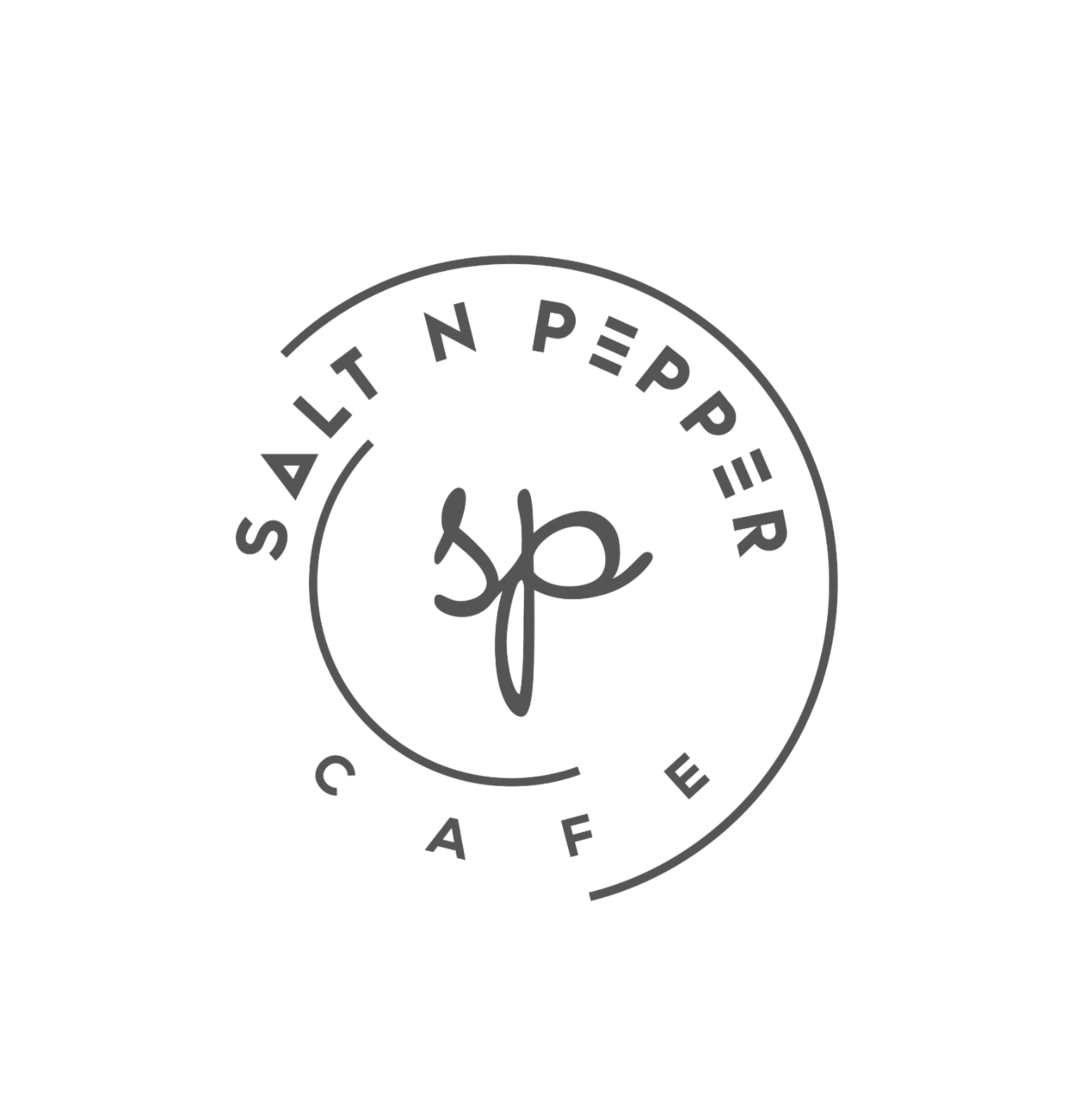 S A L T      N     P E P P E RCAFE | BAR | RESTAURANT | Majority of our menu is also available to TakeawayCall ahead on (03) 975 1137Check out our Meal Deals on Facebook             Set Menus, Functions & Platters available Email us for more info   Hanmer@saltnpepper.infoWe take your dietary needs seriously and ask that you inform our staff of any allergies at the time of ordering.  Our kitchen is not allergen or gluten free, even though every care will be taken.GF          Gluten Free				V	VegetarianGFO 	Gluten Free Option – if you ask		VG	VeganDF	Dairy Free				VGO 	Vegan OptionDFO	Dairy Free Option – if you askBookings are recommended for dinner – call (03) 975 1137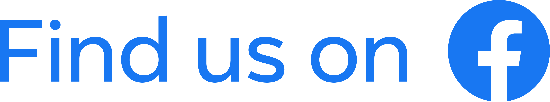 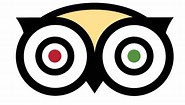 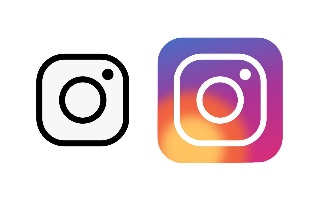 H O T   D R I N K SC O L D   D R I N K SW I N E   B E E R    C I D E RBREAKFAST 7AM TO 11:30AM(All Breakfast served with FREE RANGE Eggs)The Works $23.00 (GFO)Eggs any way (scrambled, poached, fried) sausage, grilled tomato,Bacon, creamy mushrooms, hash browns, seasonal greens and sourdough toastVeggie Delight $23.00 (GFO)Eggs any way (scrambled, poached, fried) avocado, grilled tomato, creamy mushrooms, grilled halloumi, hash browns, seasonal greens and sourdough toastPancakes $22.00Layered Pancakes, grilled banana, bacon, maple syrup, ice-cream, Cream and fruitsAvo Smash $23.00 (GFO)Poached eggs on smashed avocado, semi dried tomato, mesclun,tomato, feta on sourdough toastEggs Benny Bacon $22.50 (GFO)Poached eggs, bacon, baby spinach with hollandaise on sourdough. toast, OR Smoked Salmon Benny $25.00Omelette $21.00 (GFO)3 Egg omelette, smoked ham, fresh tomato, cheese, and ToastBreakfast Salad Bowl $18.00Grilled Halloumi, Quinoa, mixed greens, avocado, radish, black pepper, sliced lemon, poached eggs drizzled with olive oilOrganic Muesli Parfait $16.50Organic Paleo Muesli with yoghurt, berry compote, fresh fruit and drizzled with local wildflower honey, toasted pistachioEggs on Toast $14.00 (GFO)Eggs any way (scrambled, poached, fried), baby spinach on sourdough toastToast $7.50 (GFO)2 Toasted Sourdough Bread with jam or honeyReplacements/Extras $4.50 each- 2 Eggs - Sausage - Hash browns - Bacon -- Mushrooms - Grilled Tomato - Avocado - Toast $2.00   - Hollandaise Sauce - Gluten Free Toast     - Smoked Salmon $6.00KIDS BREAKFAST 7AM TO 11:30AM Breakfast Burger $10.90Bacon, fried egg, hash brown on English muffinKids Scrambled eggs on sourdough toast $10.90Kids Pancake $10.90With maple syrup, ice-cream, grilled banana   KIDS LUNCH & DINNER 11.30AM TIL LATE Kids Steak & Chips (GF) $14.00Kids Chicken Nuggets & Chips $14.00Kids Fish Bites & Chips $14.00Kids Slider Burger & Chips   $14.00Beef Pattie, tomato, lettuce, cheese, tomato sauceKids Meatball Pasta $14.00ALL DAY SNACK MENU FROM 11:30AM TO 5:00PMBowl of Fries $11.00 Fries with Cheese & Gravy $14.00Bowl of wedges $13.00Bowl of Potato Wedges with sour cream and sweet chilli sauceLoaded Wedges $16.00 Potato wedges topped with bacon, cheese, BBQ Chipotle sauce & aioliKumara Wedges $13.00Bowl of Kumara wedges served with aioliOnion Rings $12.00 Bowl of battered onion rings with aioliPulled Pork Nachos $23.00 (GFO)With sour cream, mozzarella cheese, avocado & jalapeno peppersVegetarian Nachos $22.00 (GFO, DFO)With Chilli beans, mushrooms, olives, cherry tomato, green beans, cheese, sour cream, avocado & jalapeno peppersSouthern Chicken Tacos $24.50Fried Chicken, mixed greens, tomato salsa, mint raita, sweet corn on soft tacosLUNCH MENU 11:30AM TO 5:00PMOpen BBQ Steak Sandwich $24.50 Scotch Fillet steak, Fried egg, onion marmalade, tomato, cheese, lettuce, beetroot relish on sourdough bread and served with side of friesAngus Beef Burger $24.50Beef Patty, bacon, fried egg, cheese, lettuce, tomato, gherkins, aioli, beetroot relish served with friesChicken Burger $24.50Fried chicken, lettuce, cheese, tomato, slice red onion, beetroot relish, peri-peri sauce served with friesVegetarian Burger $24.50Vege Patty, lettuce, tomato, cheese, gherkins, avocado, aioli, onion rings served with friesPasta $24 (Vege option available)Creamy chicken and mushroom pasta toss with basil pestoBBQ Pork Ribs $25.00BBQ Pork ribs served with coleslaw and potato wedgesBlue Cod Fish & Chips $32.00 (GFO)Beer battered Blue Code served with house salad, chips, lemon, house tartare *(chips may contain traces of gluten)PLATTERS 11:30AM TO 9:00PMSeafood Platter $36.00Beer Battered Fish, lemon pepper squid, prawn twister, crumbed mussels, fries served with coleslaw and tartare sauceCheese Platter $35.00Brie cheese, blue cheese, cheddar, relish, grapes, dry nuts, crackers & breadSALADS 11:30AM TO 9:00PMCaesar Salad $23.00 (GFO)Cos lettuce, crispy bacon, croutons, shaved parmesan, boiled egg Add Grilled Chicken + $5.00   and Grilled Prawns + $6.00 Salt N Pepper Squid Salad $27.00Crispy fried squid on baby greens, red onion, cherry tomato, orange, pumpkin, mung beans, feta drizzled with Squid dressingAsian Duck Salad $28.00Sliced duck breast, baby greens, coriander, mint, mung beans, peanuts, cherry tomato, crispy onions, layered between crispy summer sheet, balsamic glazeCrispy Salmon Quinoa Salad $30.00 (GF)Crispy skinned salmon fillet on quinoa salad with pumpkin, cashews, roasted peppers, baby spinach, cherry tomato, red onion, and mint dressingDINNER MENU 5:00PM – 9:00PMS T A R T E R SCheese Garlic Bread $10.90Chicken Croquettes $16.90Chicken croquettes, green beans, confit tomato, penne potato salad and jusButter Garlic Prawns $17.90Prawns, garlic, white wine, butter, olive oil and lemon on sourdoughSeared Scallops $17.90Seared Scallops served with parsnip puree, sprinkled with pine nutsM A I N SBlue Cod Fish & Chips $32.00 (GFO)Beer battered Blue Cod with house salad, chips, tartare saucePea, Mint, Pumpkin Risotto $28.00 (V, GF, VGO)Roasted honey pumpkin, pea, mint, spinach, cherry tomato, creamy white wine, parmesan Seafood Paella $32.00 (GFO)With prawns, squid, mussels, Arborio rice, tomatoes, spinach, garlic, onion, chilli with a touch of creamChar Grilled Chicken $30.00 (GFO)Grilled Chicken Breast on whipped potato mash, broccoli, and creamy mushroom sauceConfit Duck Leg $36.00 (GFO)Served with potato mash, grilled asparagus, red wine jus, orange, fennel saladHerb Crust Lamb Rack $35.00Served on pan fried gnocchi, courgette, peas, chargrilled veggies, crispy kale, and jusPork Belly $36.00 (GFO, DFO)Served with kumara rosti, petit salad, broccolini, seasonal veggies, apple puree and jusBlackened Salmon $36.00 (GFO)Spiced blackened salmon fillet, with whipped creamy potato mash, mint raita, baby greens and balsamic reductionGrilled Pork Fillet $34.00 (GFO)Grilled honey & garlic Pork Fillet served on mash potato, roasted veggies and jusChar Grilled Steak (GFO, DFO)Steak cooked as per your liking served with Chips & salad, Choice of sauce (Replacement with Mash & Veggies $2 extra)Sirloin $34.00                 Rib-Eye $38.00D E S S E R T  Sticky Date & Fig Pudding $14.00Served with butterscotch sauce, cream & ice-creamChocolate Brownie (GF) $14.00Served with chocolate glaze, cream & ice-creamAdults Sundae $12.00 / Kids Sundae $5.00Vanilla ice-cream, sprinkles, wafer with choice of toppingChocolate, Strawberry or CaramelBaileys Affogato $15.00 *contains alcohol.Double Espresso shot, vanilla ice-cream, Baileys Irish Cream shotHouse crumble $15.00Served with ice-cream, cream Glass of Port $8.50RegLargeDouble Espresso$4.00Long Black$4.00Americano$4.50Macchiato$4.50Vienna$4.50Fluffy$2.00Flat White$4.50$5.50Latte$4.50$5.50Cappuccino$4.50$5.50Mocha$5.00$5.50Hot Chocolate$4.50$5.50Turmeric Latte$4.50$5.50Chai Latte - Spiced$4.50$5.50Chai Latte – Vanilla$4.50$5.50Lemon Ginger Honey$5.50Pot of Tea for One$5.50Pot of Tea for Two$7.50Tea’sEnglish Breakfast, Peppermint, Earl GreyPomegranate Oolong, Citron Green, ChamomileExtra                             + $0.50Coffee shot, Coffee Syrup’s -Vanilla, Caramel, Hazelnut Milk Alternatives         + $0.50Soy, Almond, Coconut, MacadamiaTea’sEnglish Breakfast, Peppermint, Earl GreyPomegranate Oolong, Citron Green, ChamomileExtra                             + $0.50Coffee shot, Coffee Syrup’s -Vanilla, Caramel, Hazelnut Milk Alternatives         + $0.50Soy, Almond, Coconut, MacadamiaTea’sEnglish Breakfast, Peppermint, Earl GreyPomegranate Oolong, Citron Green, ChamomileExtra                             + $0.50Coffee shot, Coffee Syrup’s -Vanilla, Caramel, Hazelnut Milk Alternatives         + $0.50Soy, Almond, Coconut, MacadamiaTea’sEnglish Breakfast, Peppermint, Earl GreyPomegranate Oolong, Citron Green, ChamomileExtra                             + $0.50Coffee shot, Coffee Syrup’s -Vanilla, Caramel, Hazelnut Milk Alternatives         + $0.50Soy, Almond, Coconut, MacadamiaIced Coffee - Ice, Milk, Double Shot Espresso$6.00Iced Americano - Ice, Iced Water, Double Shot Espresso$6.00Iced Chocolate – Milk, Chocolate, Ice-cream, Cream$7.50Iced Mocha – Milk, Double Shot Espresso, Chocolate, Ice-cream, Cream$7.50Fruit SmoothiesBerry smoothie, Banana smoothie, Mango smoothie$7.50Milkshakes – Chocolate -Strawberry -Vanilla -Banana -Spearmint -Caramel -Lime -Creaming Soda$6.50Extras * Milk alternatives - Soy, Almond, Coconut+ $1.00Bottled Fruit Juice Apple & Guava - Apple, Orange & Mango - Apple & Feijoa - Apple & blackcurrant $5.50Schweppes Bottle DrinksLemonade - Lemon Lime & Bitters - Ginger Beer  $5.50Coke - Diet Coke – Coke Zero – Fanta – L&P$5.50Fruit Juice by the Glass Orange, Apple, Pineapple $5.50Amplify Kombucha Original - Ginger Lemon - Raspberry Lime$5.50Still Water Bottled$6.00Sparkling Water$6.00House made Iced TeaLychee – Peach$5.50WHITE WINEGLASS            BOTTLESparklingEagle hawk Cuvee Brut$12.00$48.00Jacob’s Creek Reserve Prosecco$12.50$50.00Daniel Le Burn Non-Vintage-$60.00RieslingWhither Hill Riesling$12.00$48.00Main Divide Riesling$14.00$55.00ChardonnayMount Brown Chardonnay$11.00$44.00Main Divide Chardonnay$14.00$55.00Pinot GrisMount Brown Pinot Gris$11.00$44.00Squealing Pig Pinot Gris$13.00$52.00MT. Difficulty Roaring Meg Pinot Gris$14.00$56.00Sauvignon BlancMount Brown Sauvignon Blanc$11.00$44.00Squealing Pig Sauvignon Blanc$13.00$52.00Main Divide Sauvignon Blanc$14.00$55.00MT. Difficulty Roaring Meg Sauv Blanc-$56.00RED WINEGLASSBOTTLERose House Rose$11.00$44.00Squealing Pig Rose$13.00$52.00Cabernet SauvignonPepper jack Cabernet Sauvignon$14.00$56.00ShirazPepper Jack Shiraz$15.00$60.00Pinot NoirMount Brown Pinot Noir$12.00$48.00Squealing Pig Pinot Noir$14.00$56.00MT. Difficulty Roaring Meg Pinot Noir$15.00$65.00MerlotShingle Peak Merlot$12.00$48.00Main Divide Merlot$14.00$55.00PortPenfolds Fathers 10-Year-old Tawny Port$8.50ON TAPSalt n Pepper Ale$11.00Salt n Pepper Pilsner$12.00Asahi Super Dry$12.00Honesty Box Cider$12.00BOTTLEDSpeights$8.50Speights old dark$8.50Corona $9.00Heineken$9.00Heineken Zero$8.00Heineken Light$8.00CRAFT BEERSMAC’s 330ml – IPA, Pale Ale, Pilsner, Porter$12.00Three Boys 330ml – IPA, Pilsner, Lager$14.00Panhead Super Charger APA 330ml – $14.00Panhead Quick Change XPA 330ml –  $14.00Panhead Port Road Pilsner 330ml –         $14.00Tuatara Beers 330ml – Hazy Pale Ale, APA, Pilsner$13.00Somersby Cider$10.00Wild side Cider - Wild berries$15.00Wild side Cider – Feijoa Passionfruit$15.00S P I R I T SAll Spirits served with your choice of mixers:Soda Water, Cola, Lemonade, Tonic, Dry Ginger Ale, Orange JuiceSoda Water, Cola, Lemonade, Tonic, Dry Ginger Ale, Orange JuicePimm’s, Canadian Club Whiskey, Jim - Beam Bourbon, Malibu Rum, Bacardi Rum,Absolut Vodka, Baileys, Kahlua, Frangelico,Single $9.00 / Double $11.00Jose Cuervo Tequila, Sailor Jerry Spiced Rum, St Remy Brandy, Bombay Sapphire Dry Gin,                                                          St Remy Brandy, Bombay Sapphire Dry Gin,                                                         Jack Daniels Whiskey, Malfy-Rosa Pink GinMakers Mark Bourbon, Chivas Regal Scotch, Single $10.00 / Double $12.50Glenfiddich Single Malt Whiskey, Jameson Irish Whiskey,